Об организации оповещения граждан, пребывающих в запасе,  и подлежащих призыву на военную службу по мобилизацииВо исполнение федерального закона Российской Федерации от 31 мая 1996 года «Об обороне», от 28 марта 1998 года «О воинской обязанности и военной службе», от 26 февраля 1997 года «О мобилизационной подготовке и мобилизации в Российской Федерации» и постановления Правительства Российской Федерации от 30.12.2006 г. № 852 «Об утверждении Положения о призыве граждан Российской Федерации по мобилизации, приписанных к воинским частям».1.Ответственному за ведение воинского учета Васильевой Татьяне Александровне спланировать оповещение граждан, пребывающих в запасе, подлежащих призыву по мобилизации.1.1. Обязанности по проведению оповещения граждан, пребывающих в запасе, подлежащих призыву на военную службу, возложить на специалиста по  воинскому учету граждан  Васильеву Татьяну Александровну.    1.2. При убытии в отпуск, командировку или на лечение Васильевой Татьяны Александровны  временное исполнение обязанностей по проведению оповещения граждан, пребывающих в запасе, и подлежащих призыву на военную службу по мобилизации  возложить на ведущего специалиста администрации Антонову Ольгу Петровну.2.Считать утратившим силу распоряжение главы администрации сельсовета от 11.01.2021 года № 03-р «Об организации оповещения граждан, пребывающих в запасе, и подлежащих призыву на военную службу по мобилизации».3.Контроль за исполнением данного распоряжения оставляю за собой.4.Распоряжение вступает в силу со дня подписания.Глава администрации  сельсовета                                              С.А. ИвановаРазослано: в дело, прокурору,  Васильевой Т.А. 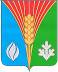 Администрация Муниципального образованияСельское поселениеРомашкинский сельсоветКурманаевского районаОренбургской областиРАСПОРЯЖЕНИЕ10.01.2022 г.    № 03-рСогласовано:Военный комиссар(Первомайского и Курманаевского районов Оренбургской области)______________ В.Н. Крайнюков«___»_________        год